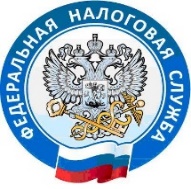 До конца декларационной кампании осталось меньше месяца!До конца Декларационной кампании 2021 года осталось чуть меньше месяца. Напомним, что в ряде случаев физические лица должны самостоятельно рассчитать сумму налога и подать в налоговый орган декларацию по налогу на доходы физических лиц (форма 3-НДФЛ).В этом году по сроку - не позднее 30 апреля 2021 года, представить декларацию 3-НДФЛ по доходам за 2020 год следует при получении:- дохода от продажи имущества (например, квартиры, находившейся в собственности менее минимального срока владения), от реализации имущественных прав;- в дар недвижимого имущества, транспортных средств, акций, долей, паев от физических лиц, не являющихся близкими родственниками;- вознаграждения от физических лиц и организаций, не являющихся налоговыми агентами, на основе заключенных договоров и договоров гражданско-правового характера, включая доходы по договорам имущественного найма или договорам аренды любого имущества;- выигрыша от операторов лотерей, распространителей, организаторов азартных игр, проводимых в букмекерской конторе и тотализаторе – в сумме до 15000 руб., а также от организаторов азартных игр, не относящихся к букмекерским конторам и тотализаторам;- дохода от источников, находящихся за пределами Российской Федерации.Задекларировать полученные в 2020 году доходы должны также индивидуальные предприниматели, нотариусы, занимающиеся частной практикой, адвокаты, учредившие адвокатские кабинеты и другие лица, занимающиеся частной практикой.Исчисленный в декларации налог надо уплатить по сроку - не позднее 15.07.2021.В случае неисполнения обязанности по представлению в установленный срок налоговой декларации в отношении доходов, полученных от продажи недвижимого имущества, налоговый орган вправе на основе имеющихся у него документов (сведений) о таком налогоплательщике и указанных доходах исчислить сумму налога и предъявить штрафные санкции за неуплату налога.При этом представлять декларацию 3-НДФЛ за 2020 год исключительно для получения налоговых вычетов по НДФЛ можно в течение года. Но если гражданин заявит в налоговой декларации за 2020 год как доходы, подлежащие декларированию, так и право на налоговые вычеты, то он обязан представить эту декларацию не позднее 30 апреля 2021 года.Подробную информацию о декларировании доходов, а также о том, как можно заполнить декларацию с помощью программы «Декларация» или сервиса «Личный кабинет налогоплательщика», и другую информацию по этому вопросу, вплоть до способов уплаты налога, можно найти на сайте ФНС России (www.nalog.gov.ru), в разделе «Физические лица – Граждане платят налоги – Доходы» (https://www.nalog.ru/rn03/fl/pay_taxes/income/).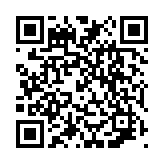 Пресс-служба МРИ ФНС России №8 по Республике Бурятия